Министерство образования и науки Республики АдыгеяГосударственное бюджетное учреждение дополнительного профессионального образования Республики Адыгея «Адыгейский республиканский институт повышения квалификации»Методические рекомендации для проведения государственной итоговой аттестации по образовательным программам основного общего образования по РОДНОМУ (АДЫГЕЙСКОМУ) ЯЗЫКУв 2021 - 2022 учебном годуМайкоп, 2021Составители: Индрисова Р.А., начальник отдела сопровождения учебной деятельности, мониторинга и оценки ГБУ ДПО РА «Адыгейский республиканский институт повышения квалификации»;Мамий М.Х., главный специалист-эксперт отдела развития общего образования, реализации региональных и этнокультурных особенностей Министерства образования и науки Республики Адыгея.Разработчики: Хачемизова М.А., доцент кафедры адыгейской филологии ФГБОУ ВО «Адыгейский государственный университет», кандидат филологических наук;Даурова Ф.С., учитель высшей категории адыгейского языка МБОУ СОШ №15» МО «Город Майкоп».Методические рекомендации включают в себя кодификатор элементов содержания и требований к уровню подготовки обучающихся для проведения государственной итоговой аттестации по образовательным программам основного общего образования по родному (адыгейскому) языку; спецификацию контрольных измерительных материалов для проведения государственной итоговой аттестации по образовательным программам основного общего образования по родному (адыгейскому) языку; демонстрационный вариант контрольных измерительных материалов для проведения государственной итоговой аттестации по образовательным программам основного общего образования по родному (адыгейскому) языку; методические рекомендации по оцениванию заданий экзаменационных работ участников государственной итоговой аттестации по образовательным программам основного общего образования по родному (адыгейскому) языку.Методические рекомендации описывают материалы для проведения государственной итоговой аттестации по образовательным программам основного общего образования по родному (адыгейскому) языку для общеобразовательных организаций Республики Адыгея. Данные рекомендации могут быть использованы разработчиками для составления контрольных измерительных материалов, учителями для подготовки обучающихся к сдаче государственной итоговой аттестации по образовательным программам основного общего образования по родному (адыгейскому) языку, для обучения экспертов предметной комиссии, для организации и проведения итоговой аттестации.Оглавление.Кодификаторэлементов содержания и требований к уровню подготовки обучающихся для проведения государственной итоговой аттестации по образовательным программам основного общего образования по РОДНОМУ (АДЫГЕЙСКОМУ) ЯЗЫКУКодификатор элементов содержания и требований к уровню подготовки обучающихся (далее – кодификатор) для проведения государственной итоговой аттестации по образовательным программам основного общего образования по родному (адыгейскому) языку (далее – экзамен по родному (адыгейскому) языку) является одним из документов, определяющих структуру и содержание контрольных измерительных материалов (далее - КИМ). Кодификатор является систематизированным перечнем требований к уровню подготовки выпускников и проверяемых элементов содержания, в котором каждому объекту соответствует определенный код. Кодификатор составлен на основе национально-регионального компонента государственного образовательного стандарта, утвержденного Постановлением Кабинета Министров Республики Адыгея № 115 от 24 июля 2006 года (далее - НРК ГОС).Кодификатор состоит из двух разделов:- Раздел 1. «Перечень элементов содержания, проверяемых на государственной итоговой аттестации по образовательным программам основного общего образования по родному (адыгейскому) языку».- Раздел 2. «Перечень требований к уровню подготовки обучающихся, освоивших общеобразовательные программы основного общего образования по родному (адыгейскому) языку».Раздел 1.Перечень элементов содержания, проверяемых на государственной итоговой аттестации по образовательным программам основного общего образования по родному (адыгейскому) языкуПеречень элементов содержания, проверяемых на государственной итоговой аттестации по образовательным программам основного общего образования по родному (адыгейскому) языку, составлен на основе НРК ГОС.Жирным курсивом указываются крупные блоки содержания, которые ниже разбиты на более мелкие элементы. Каждый из этих элементов кодификатора представляет собой укрупненную дидактическую единицу содержания обучения, которая может включать несколько тематических единиц. Во втором столбце указывается код элемента содержания, для которого создаются задания КИМ.Раздел 2.Перечень требований к уровню подготовки обучающихся, освоивших образовательные программы основного общего образования по родному (адыгейскому) языкуВ этом разделе представлен перечень требований к уровню подготовки выпускников, проверяемому на экзамене по родному (адыгейскому) языку.Спецификацияконтрольных измерительных материаловдля проведения государственной итоговой аттестации по образовательным программам основного общего образованияпо РОДНОМУ (АДЫГЕЙСКОМУ) ЯЗЫКУНазначение КИМ для экзамена по родному (адыгейскому) языку – оценить уровень общеобразовательной подготовки по родному (адыгейскому) языку выпускников 9 классов общеобразовательных организаций в рамках государственной итоговой аттестации выпускников. Документы, определяющие содержание КИМ Содержание КИМ экзаменационной работы определяется на основе национально-регионального компонента государственного образовательного стандарта, утвержденного Постановлением Кабинета Министров Республики Адыгея от 24 июля 2006 года № 115; федерального компонента государственных образовательных стандартов основного общего образования по родному языку (приказ Минобрнауки России от 05.03.2004 г. № 1089 «Об утверждении Федерального компонента государственных стандартов начального общего, основного общего и среднего (полного) общего образования»).Подходы к отбору содержания, разработке структуры КИМСодержание экзаменационной работы основано на материалах, включенных в национально-региональный компонент государственного образовательного стандарта. Работа проверяет лингвистические компетенции обучающихся (знания о языке и речи; умение применять лингвистические знания в работе с языковым материалом, а также опознавательные, классификационные, аналитические учебно-языковые умения и навыки). О степени сформированности языковых компетенций говорят умения и навыки обучающихся, связанные с соблюдением языковых норм (лексических, грамматических, стилистических, орфографических, пунктуационных). Выполнение экзаменуемыми совокупности представленных в работе заданий позволяет оценить соответствие уровня их подготовки, достигнутого к концу обучения в основной школе, требованиям к уровню подготовки по родному (адыгейскому языку), отраженных в содержании НРК ГОС.Характеристика структуры и содержания КИМ Каждый вариант КИМ для экзамена по родному (адыгейскому) языку состоит из двух частей и включает в себя 16 заданий, различающихся формой и уровнем сложности.Часть I – задания с развернутым ответом: изложение (задание 1).Часть II– задания с кратким ответом (задания 2-16).Таблица 1Распределение заданий по частям экзаменационной работыРаспределение заданий КИМ по содержанию, проверяемым умениям и способам деятельностиРаспределение заданий по основным содержательным разделам курса родного (адыгейского) языка представлено в таблице 2.Таблица 2Распределение заданий экзаменационной работы по основным содержательным разделам курса родного (адыгейского) языкаРаспределение заданий КИМ по уровням сложностиВ таблице 3 представлено распределение заданий экзаменационной работы по уровням сложности.Таблица 3Распределение заданий по уровням сложностиПродолжительность экзамена по родному (адыгейскому) языкуНа выполнение экзаменационной работы отводится 3 часа (180 минут).Дополнительные материалы и оборудованиеПеречень дополнительных материалов, пользование которыми разрешено на ГИА, утверждается приказом Министерства образования и науки Республики Адыгея. Участникам экзамена разрешается пользоваться орфографическими словарями адыгейского языка.Система оценивания выполнения отдельных заданий и экзаменационной работы в целомОтвет на задание 1 (изложение) части I оценивается по специально разработанным критериям. Максимальное количество баллов за изложение – 10. За верное выполнение каждого задания части II экзаменационной работы выпускник получает 1 балл. За неверный ответ или его отсутствие выставляется ноль баллов. Максимальное количество баллов, которое может набрать экзаменуемый, правильно выполнивший задания части II экзаменационной работы, – 16.Оценка практической грамотности экзаменуемого и фактической точности его письменной речи производится на основании проверки изложения и составляет 10 баллов.Максимальное количество баллов, которое может получить экзаменуемый за выполнение всей экзаменационной работы, – 26.Работа оценивается двумя экспертами.Результат за экзаменационную работу определяется, исходя из следующих положений: если баллы, выставленные двумя экспертами, совпали, то эти баллы являются окончательными; если установлено несущественное расхождение в баллах, выставленных двумя экспертами, то окончательные баллы определяются как среднее арифметическое баллов двух экспертов с округлением в соответствии с правилами математического округления; если установлено существенное расхождение в баллах, выставленных двумя экспертами, то назначается дополнительная (третья) проверка. Существенным расхождением в баллах, выставленных двумя экспертами, является расхождение в 8 и более баллов.На основе баллов, выставленных за выполнение всех заданий работы, подсчитывается общий балл, который переводится в отметку по пятибалльной шкале.Отметка «2» выставляется в случае, если экзаменуемый набрал не более 6 баллов за выполнение всех заданий экзаменационной работы.Отметка «3» выставляется в случае, если экзаменуемый набрал от 7 до 14 баллов. Отметка «4» выставляется в случае, если экзаменуемый набрал от 15 до 20 баллов. Отметка «5» выставляется в случае, если экзаменуемый набрал не менее 21 балла.  Условия проведения экзамена.Сначала экзаменуемые прослушивают исходный текст (текст изложения). Во время чтения текста экзаменуемым разрешается делать записи в черновике. После второго прочтения текста экзаменуемые излагают его в письменной форме. Для воспроизведения текста изложения используется аудиозапись.Затем обучающиеся знакомятся с текстом для чтения, который находится у экзаменуемых в тексте КИМ. Экзаменуемым предлагается выполнить задания, связанные с содержательным и лингвистическим анализом прочитанного текста.Во время экзамена при выполнении всех частей работы экзаменуемые имеют право пользоваться орфографическими словарями адыгейского языка.Задание с развернутым ответом проверяется специалистами по адыгейскому языку, прошедшими специальную подготовку для проверки заданий итоговой аттестации.Демонстрационный вариантконтрольных измерительных материалов для проведения государственной итоговой аттестации по образовательным программам основного общего образованияпо РОДНОМУ (АДЫГЕЙСКОМУ) ЯЗЫКУПояснения к демонстрационному варианту экзаменационной работыПри ознакомлении с демонстрационным вариантом 2022 года следует иметь в виду, что задания, включённые в демонстрационный вариант, не отражают всех элементов содержания, которые будут проверяться с помощью вариантов КИМ в 2022 году. Полный перечень элементов содержания, которые могут контролироваться на экзамене 2022 года, приведён в Кодификаторе элементов содержания и требований к уровню подготовки обучающихся для проведения государственной итоговой аттестации по образовательным программам основного общего образования по родному (адыгейскому) языку, размещённому на сайте.Демонстрационный вариант предназначен для того, чтобы дать возможность любому участнику экзамена и широкой общественности составить представление о структуре будущей экзаменационной работы, количестве и форме заданий, а также об их уровне сложности. Приведённые критерии оценивания выполнения задания с развёрнутым ответом, включённые в этот вариант, позволят составить представление о требованиях к полноте и правильности записи развёрнутого ответа.Эти сведения дают выпускникам возможность выработать стратегию подготовки к сдаче экзамена по родному (адыгейскому) языку.Инструкция по выполнению работыЭкзаменационная работа по родному (адыгейскому) языку состоит из 2 частей, включающих в себя 16 заданий. На выполнение экзаменационной работы отводится 3 часа 00 минут (180 минут).Часть I включает в себя одно задание и представляет собой письменную работу по прослушанному тексту (изложение). Исходный текст для изложения прослушивается 3 раза. Объем текста изложения, который должны написать участники экзамена, – не менее 70 слов.Данное задание выполняется на бланке ответа № 2. Часть II состоит из 15 заданий (2-16). Задания части II выполняются на основе прочитанного текста. Исходный текст дан в самой работе.Ответы к заданиям части II (2,13,15) запишите в поле ответа в тексте работы в виде цифры, которая соответствует номеру правильного ответа, а затем перенесите в бланк ответов № 1.Ответами к заданиям части II (3-12,14,) является слово (словосочетание). Ответами к заданию 16 части II являются: а) приведение верного аргумента из текста для чтения (словосочетание); 
б) формулирование аргумента (ответ должен составлять не менее трех предложений), подтверждающего мнение экзаменуемого. Ответы запишите в поле для ответа в тексте работы, а затем перенесите в бланк ответов № 1.На экзамене разрешено пользоваться орфографическими словарями адыгейского языка.При выполнении заданий экзаменационной работы можно пользоваться черновиком. Записи в черновике, а также в тексте контрольных измерительных материалов не учитываются при оценивании работы.Баллы, полученные Вами за выполненные задания, суммируются. Постарайтесь выполнить как можно больше заданий и набрать наибольшее количество баллов.Желаем успеха!Часть I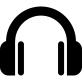 Прослушайте текст и напишите сжатое изложение.Учтите, что Вы должны передать главное содержание как каждой микротемы, таки всего текста в целом.Объём изложения – не менее 70 слов.Пишите изложение аккуратно, разборчивым почерком.Часть IIШахъомрэ  пшъэшъэ  пагэмрэ(1) Нэфылъэ къызэкIэчыгъом инэфынэ нэгъыфхэр чъыгшъхьэкIэ Iужъумэ къапхырыпсы фежьэгъагъ, Лаукъан зыдэкIогъэ лъэныкъомкIэ, гъэхъунэм иадрабгъукIэ, шхончэо мэкъэ закъо къызэIум. (2) А шхончэо мэкъэ чыжьэр мэзыр зэлъызгъэджэ шыблэ гъогъо мэкъэ щынагъоу Сурэ ытхьакIумэ щыIугъ. (3) Ащ дэжьым Лаукъан зыдэкIуагъэри зыкIэкIуагъэри Сурэ щыгъупшэжьыгъагъ. (4) ЫшIэжь закъоу ыгу къинагъэр - ежь иухъумакIоу, зыщыгугъын закъоу дунаим тетыр зыдэщыIэ лъэныкъомкIэ шхончэо щынагъор къызэрэщыIугъэр ары. (5) Зым нахьи зыр нахь щынагъоу гукъэкIхэр ышъхьэ къыщечэрэгъокIы фежьагъэх: оркъхэр къытебэнагъэх... аукIыгъ... заоу амыукIыгъэмэ, ащыгъум, нафэба, шхончэо макъэр зыныеп, боу къэонхи нахь... сыд ышIэщт, тыдэ чъэщт... – гузэжъогъушхом хэтэу Сурэ ышъхьэ щыблэзэрэхыщтыгъэх. (6) Нэфылъэм псынкIэу  зыкъызэIуихыщтыгъэ, чъыгыхэм уакIоцIырыплъэу гъэхъунэ шъуамбгъом адрабгъур плъэгъу хъугъагъэ.  (7) Сурэ къызщылъэтыни ынэ зыдаплъэрэмкIэ ечъэжьэн исапыгъ, ау зэрэщтагъэм чIыпIэм хиIулIагъэу щысыгъ. (8) Аузэрэ гъэхъунэм иадрабгъу Лаукъан къихьажьыгъэу къэкIожьэу ылъэгъугъ.  (9) Ар мыхъыжъэу, икIуакIэу, шъабэу, ау пытэу зыхитIэу уцоу къэкIожьыщтыгъэ, ыблыгучIэ зы гъожьышъо такъыр гори чIэлъыгъ.(10) Сурэ ыгуи къихьажьыгъ. (11) Зипхъуати Лаукъан печъэжьагъ, ау гъэхъунэ гъунэм зынэсым зыкъишIэжьыгъ, укIытэжьи ышIэн ымышIэу гъэхъунэ мэз 1апчъэм дэжь къыщыуцугъ – бысымгуащэу, лIэу гъомлапхъэ къэзыхьэу къэкIожьырэм ежэрэм фэдэу.(12) Лаукъан, шъыпкъэ  дэдэу, гъомлапхъэ  къыхьыщтыгъэ: ыблыгучIэ  мэз  пчэн  цIыкIу  чIэлъыгъ.  (13) Сурэ дэжь къэмысэу Лаукъан къызэтеуцуи гъэхъунэм изыпэкIэ лъэныкъокIэ плъэ фежьагъ. (14) ЕтIанэ Сурэ зэрищэлIэнэу Iапэ къыфишIыгъ. (15) Мыдрэри зыфигъэдэн ымышIэу, тIэкIуи тещынахьэу бгъодэхьагъ.– (16) НекIо, о джырэ нэсы гу зылъыптэнэу угу къэмыкIыгъэр джыдэдэм зэхэозгъэхыщт, – ыIуи гъэхъунэ мэз Iушъом готэу рищэжьагъ.(17) АпэкIэ псыхъо цIыкIоу гъэхъунэр зэпызыбзыкIырэмрэ мэзышхомрэ азфагу мэз къежьэгъакIэу, чы-кондэ Iужъу дэдэу зэхэкIыхьагъэу тыкум дэтыгъ. (18) Ау ащ нэмыкIэу унаIэ зытебдзэн гори Сурэ ылъэгъущтыгъэп. (19) Зыфихьын ымышIэу ыкIи Лаукъан цахь фимышIэу щыщтэнэу Сурэ ыгу къитэджэжьыгъэр кIуатэ къэсыми нахь лъэшы хъущтыгъэ. (20) Мэз пырыпыцу Iужъум ыгъунэ шъыпкъэ рищалIи, Лаукъан пшъашъэр къыгъэуцугъ.  (21) Мэз къежьэгъакIэм ухэхьан умылъэкIынэу Iужъугъэ, пчэдыжь пщэгъо-Iугъуашъор шъхьащытыгъ, яжьэр тетэкъуагъэм фэдэу осэпс телъыгъ.– (22) Мары, едэIу.  ( 23)  Iапэ ышIыгъ Лаукъан а мэз пырыпыцумкIэ.(24) Ащ дэжьым Сурэ нибжьи зэхимыхыгъэу е, зэхихыгъэми, гу зылъимытэгъэ гъэшIэгъон щызэхихыгъ. (24) А мэз пырыпыцу лъхъэнчэ тIэкIур бзыу орэд къэIоным къызэлъигъаджэу, орэдыIо макъэр хизыгъ. (25) Чъыг къутамэ пэпчъ зы бзыу тесэу ыкIи зэкIэ бзыоу щыIэр ащ щызэрэугъоигъэу зэдырагъаштэу, гушIом зэлъиIэтхэу орэд къызэдаIо фэдэу къыпщыхъущтыгъэ. (26) Мэз тыкум шъуе-шIуй макъи, цIыры-щыры макъи къыхэмыIукIырэ щыIэжьыгъэп. (27) Бзыу мэкъэ зэмышъогъубэм зэтырагъэпшIыкIутIукIэу, етIупщыгъэу орэдыр агъэщыщтыгъ. (28) Ау ащ фэдэу мэкъэ зэфэмыдабэу щытыгъ нахь мышIэми, мэкъэ пстэуми зэдаштэу зэхэхьажьти, бзыу орэд гъэшIэгъонэу хъущтыгъэ.(29) ЕтIани, ащ яорэд къэIуакIэ мафэрэ зэхэпхырэм фэдэу орэд зырызэу зэхэдзыгъэу щытыгъэп, етIупщыгъэу, алъэкI къамыгъанэу амакъэ къыхьырэм фэдизкIэ жьы Iухьагъу ямыIэу, бзыу цIыкIу пэпчъ зэрилъэкIэу а орэдым хэлажьэм фэдагъ.(30) Ежь бзыухэр плъэгъущтыгъэп, мафэрэ пкIэтэ-лъатэхэу, быбатэу зэрэплъэгъоуи плъэгъущтыгъэп. (31) Сыдэу щытыми, зы бзыу закъуи а мэз пырыпыцум ышъхьагъ зыкъыщиIэтыгъэу а сыхьатым Сурэ щилъэгъугъэп. (32) Зэрэмэзэу орэд къыIорэм фэдагъ. (33) Шъыпкъэ дэдэмкIэ, бзыухэр ижъырэ бзыу нэшанэ горэм фэIорышIэхэу, а бзыу орэдыр зэхащагъэу ыкIи зэдаштэу, алъэкIыщтым фэдизкIэ зэкIэри яорэд икъэIэтын хэлажьэхэ фэдагъэх. (34) Сурэ гъэшIэгъон дэдэ фырикъугъэу щытыгъ. (35) Ащ фэдэ гъэшIэгъонхэр дунаим къытехъухьэ Iоу джы нэс ышIагъэп.  (36) Ар зыгорэм къыриIуагъэми ышIошъ хъуныеп. (37)  Мэзышхом адрэ ичIыпIэхэмэ ар ахэдаIощтыгъэ. (38) Ау ахэмэ зи къахэIукIыщтыгъэп, бзыу зырызымэ амакъэ зэгъо дэдэрэ щызэхэпхыми арыгъэ ныIэп. (39) Бзыу орэд къэIоныр зыдэщыIагъэр мырыгъэ, мы мэз пырыпыцу тыку тIэкIур арыгъэ. (40) Сурэ Лаукъан зыкъыфигъази гъэшIэгъон шъэф Iурыпчъэу къеупчIыгъ.(К1эрэщэ  Т., «Шахъомрэ  пшъэшъэ  пагэмрэ»)  Лаукъан  къызэрык1ожьырэр  зелъэгъум, сыдэущтэу  Сурэ зек1уагъа? зыфи1орэ упч1эм иджэуап къэгъэнаф Гущы1эухыгъэм  иномер  къэтх. Джэуап: ______________________________Я (15) гущыIэухыгъэм гущыIэу мэкъэзэращэу хэтхэр мэкъэ чан закIэкIэ къэIуагъэр къыхэтхыкI. Джэуап: ______________________________  Я (10) гущыIэухыгъэм фразеологическэ оборотыр къыхэгъуат, къыхэтхыкI.Джэуап: ___________________________Я (11) гущыIэухыгъэм къыхэфэгъэ пкъыгъуацIэу лъэпситIу зиIэр къэгъэнаф, къыхэтхыкI. Джэуап: ___________________________  Я (12) гущыIэухыгъэм къыхэфэгъэ глаголэу  лъэныкъор  къэзгъэлъэгъорэ  лъэпсапэкIэ (префикскIэ) гъэпсыгъэр къэгъэнаф, къыхэтхыкI.Джэуап: _______________________________________________________ Я (6) гущыIэухыгъэм хэт гущыIэу «псынкIэу» зыфиIорэм синоним къыфэгъот, къэтх.Джэуап: __________________________________________________________  Я (9) гущыIэухыгъэхэм лъымык1отэрэ  глаголыр  къыхэтхыкI.Джэуап:           _________________________________________________________  Я (36) гущы1эухыгъэхэм    мыгъэнэфэгъэ  ц1эпапк1эр  къыхэтхык1.Джэуап:         ___________________________________________________________   Я (13) гущыIэухыгъэм къыхэфэгъэ гущыIэлъыкIор къыхэтхыкI.Джэуап:       ___________________________________________________________ Я (6) гущыIэухыгъэм хэт гущыIэзэгъусэу «псынкIэу зыкъызэIуихыщтыгъэ» зыфиIорэм хэт гущыIэхэм зэпхыкIэу яIэр зыфэдэр къэтх. Джэуап: ___________________________________________________________ Я (18) гущыIэухыгъэм играмматикэ лъапсэ къыхэтхыкI.Джэуап: ____________________________________________________________   Я  (7,8,9) гущыIэухыгъэхэм ащыщэу  зэзэхэт гущыIэухыгъэм иномер къэтх.   Джэуап:    ______________________________                Я (20) гущыIэухыгъэм   пэблэгъэ  дополнениер  къыхэтхык1.    Джэуап:    _________________________________________________________  Я (30) гущыIэухыгъэр изэхэтыкIэкIэ зыфэдэр къэгъэнаф, иномер къэтх:1) шъхьэ гъэнэфагъэ зыхэт зэзэхэт гущыIэухыгъ2) шъхьэ мыгъэнэфагъэ зыхэт зэзэхэт гущыIэухыгъ3) шъхьэ зыхэмыт зэзэхэт гущыIэухыгъДжэуап: __________________________________________________________   Сурэ нибжьи зэхимыхыгъэу е, зэхихыгъэми, гу зылъимытэгъэ гъэшIэгъонэу мэзым  щызэхихыгъэр  къиз1отык1ырэ гущыIэзэгъусэ текстым къыхэтхык1а) зы къэушыхьатын - текстым къыхэхыгъэу; б) зы къэушыхьатын - о къэугупшыс уишIошI (мэзым пчэдыжьрэ изытет) къыгъэнафэу (гущыIэухыгъищым къыщымыкIэу).Джэуап:____________________________________________________________________________________________________________________________________________________________________________________________________________________________________________________________________________________________________________________Методические рекомендации по оцениванию заданий экзаменационных работ участников государственной итоговой аттестации по образовательным программам основного общего образования по родному (адыгейскому) языкуМетодические материалы по родному (адыгейскому) языку для председателя и членов региональной предметной комиссии по проверке выполнения заданий экзаменационных работ в 2022 году подготовлены в целях подготовки экспертов по оцениванию заданий экзаменационной работы, которые являются частью КИМ для сдачи экзамена по родному (адыгейскому) языку. В методических материалах дается краткое описание структуры контрольных измерительных материалов по родному (адыгейскому) языку.Задания с развернутым ответом в системе контрольных измерительных материалов ГИА по образовательным программам основного общего образования по родному (адыгейскому) языкуОсобенности контроля и аттестации выпускников при проведении государственной итоговой аттестации по образовательным программам основного общего образования по родному (адыгейскому) языку определяются спецификой предмета, конечными целями обучения и назначением экзаменационной работы.Цели обучения, его содержание (знания, умения и навыки) определяются через понятия языковой, лингвистической, коммуникативной и культуроведческой компетенций.Изучая адыгейский язык как систему и овладевая лингвистическими знаниями, школьники одновременно обучаются речи на родном языке – осознают и осмысливают через понятия и правила свою уже сложившуюся речевую практику и на этой основе корректируют и совершенствуют устную и письменную речь.Экзаменационная работа составлена с учетом того как проверить, степени сформированности у выпускников основной школы каждой из четырех компетенций - языковой, лингвистической, коммуникативной и культуроведческой.Двоякая функция ГИА по образовательным программам основного общего образования – аттестация выпускников общеобразовательных организаций и отбор наиболее подготовленных обучающихся для продолжения обучения в старшей школе – определяет структуру и содержание экзаменационной работы. В ней, помимо заданий базового уровня, имеется задание высокого уровня сложности, обладающее большей дифференцирующей силой. Данное задание позволяет выделить из числа экзаменующихся наиболее подготовленных.В работе использованы два типа заданий: задания открытого типа с кратким ответом и задание открытого типа с развернутым ответом.Большая часть заданий открытого типа с кратким ответом проверяет сформированность базовой языковой компетенции экзаменуемых: умение выявлять соответствие (или несоответствие) какой-либо речевой единицы языковой норме, а также умение на базовом уровне опознавать языковые единицы и классифицировать их.Несколько заданий проверяют сформированность коммуникативной компетенции экзаменуемых – способность понимать высказывание, связно и логично строить текст. В целом задания открытого типа с кратким ответом (часть II) проверяют подготовку по родному (адыгейскому) языку на базовом уровне.Задание открытого типа с развернутым ответом (часть I), которое ориентировано на проверку языковой, лингвистической, коммуникативной и культуроведческой компетенций экзаменуемых является заданием высокого уровня сложности. Условия проведения экзаменаСначала экзаменуемые прослушивают исходный текст (текст изложения). Во время чтения текста экзаменуемым разрешается делать записи в черновике. После третьего прочтения текста экзаменуемые излагают его в письменной форме. Для воспроизведения текста изложения используется аудиозапись.Затем обучающиеся знакомятся с текстом для чтения, который находится у экзаменуемых в тексте КИМ. Экзаменуемым предлагается выполнить задания, связанные с содержательным и лингвистическим анализом прочитанного текста.Во время экзамена при выполнении всех частей работы экзаменуемые имеют право пользоваться орфографическим словарем адыгейского языка.Задание с развернутым ответом проверяется специалистами по адыгейскому языку, прошедшими специальную подготовку для проверки заданий итоговой аттестации.Подготовка эксперта предметной комиссии по родному (адыгейскому) языкуЭксперту предметной комиссии по родному (адыгейскому) языку необходимо знать: 1) цели государственной итоговой аттестации; 2) структуру и содержание КИМ по родному (адыгейскому) языку: кодификатор элементов содержания по предмету для составления КИМ; спецификацию экзаменационной работы для выпускников 9 класса основного общего образования; число заданий в работе и отдельных его частях; порядок расположения заданий в работе; типы заданий; общие требования задания с развернутым ответом; 3) принципы отбора содержания КИМ по родному (адыгейскому) языку: валидность; надежность; объективность проверки; пропорциональную представленность в работе всех разделов школьного курса; соответствие данного измерителя характеру проверяемого объекта; 4) общие научно-методические подходы к оценке выполнения задания с развернутым ответом; 5) специфические подходы к системе оценки выполнения задания с развернутым ответом по родному (адыгейскому) языку: при проверке второй части работы следует исходить из того, что оценивается не работа в целом, а тот комплекс умений и навыков, который проверяется с ее помощью; 6) специально разработанную на основе действующих норм шкалу для проверки задания с развернутым ответом, максимальное количество баллов, которое может набрать экзаменуемый за выполнение данной части работы;7) классификацию ошибок и недочетов в письменной речи, критерии разграничения ошибок; 8) процедуру проверки и перепроверки экзаменационных работ;понимать:1) значение педагогического контроля в современном учебном процессе;2) специфику тестовой формы контроля; отличие тестирования от других видов контроля уровня сформированности знаний, умений и навыков по родному (адыгейскому) языку;3) сущность компетентностного подхода в обучении родному (адыгейскому) языку;4) ответственность за соблюдение информационной безопасности при проверке части с развернутым ответом.уметь: 1) проводить стандартизированную процедуру проверки и перепроверки изложения: следовать инструкциям, регламентирующим процедуру проверки и оценки развернутых ответов; правильно оформлять протоколы проверки и оценки развернутых ответов экзаменуемых; 2) проверять изложение по следующим составляющим коммуникативной компетенции: умение воспринимать информацию, содержащуюся в тексте; умение анализировать содержание читаемого текста; умение точно, последовательно и выразительно излагать свои мысли; умение точно использовать орфографические и пунктуационные умения; владение нормами современного родного (адыгейского) литературного языка; 3) применять критерии и нормативы оценки каждого из предъявленных в системе оценивания речевых умений; 4) разграничивать ошибки и недочеты различного типа; выявлять в работе экзаменуемого повторяющиеся, однотипные и негрубые ошибки, 5) правильно классифицировать ошибки в ответах экзаменуемых; 6) обобщать результаты проверки работ.Документация эксперта предметной комиссии по родному (адыгейскому) языкуПри проверке экзаменационных изложений ГИА по образовательным программам основного общего  по родному (адыгейскому) языку эксперт работает со следующими документами: 1) текстом, на основе которого создается экзаменационное изложение; 2) общими критериями оценивания ответа на задание с развернутым ответом;3) протоколом проверки ответов на задания бланка № 1;4) протоколом проверки ответов на задания бланка № 2;5) памяткой для эксперта, проверяющего ответ на задание с развернутым ответом по родному (адыгейскому) языку; 6) работой экзаменуемого; 7) листом оценивания работы участника экзамена.В качестве справочного материала эксперт может использовать различные словари (толковые, орфографические, словарь фразеологизмов, словарь синонимов и антонимов) и справочники, таблицы с перечнем грамматических и речевых ошибок, а также таблицу пошагового оценивания ответа на задание первой части экзаменационной работы.Система оценивания экзаменационной работы участника государственной итоговой аттестации по образовательным программам основного общего образованияпо родному (адыгейскому) языкуЧасть IИзложениеКритерии проверки и оценивания задания 1 с развернутым ответом (изложение)Объем текста изложения (количество слов) для 9 класса-200-250.Объем текста изложения, который должны написать – не менее 70 слов.Изложение оценивается баллами: а) за содержание и речевое оформление; б) за грамотность (соблюдение орфографических, пунктуационных и языковых норм). Оценивание задания 1 (изложение)Критерии оценки грамотности и фактической точности речи экзаменуемогоЧасть II заданий экзаменационной работыПроверка заданий 2 - 16За верное выполнение заданий 2-15 части II экзаменационной работы участник экзамена получает по одному баллу за каждое задание. За верное выполнение задания 16 части II участник получает всего 2 балла: а) 1 балл за приведение верных аргументов из текста для чтения (словосочетание); б) 1 балл за формулирование аргумента (ответ должен составлять не менее трех предложений), подтверждающего мнение экзаменуемого.За верное выполнение задания 16 части II экзаменационной работы участник экзамена получает 2 балла. За неверный ответ или его отсутствие выставляется 0 баллов. Максимальное количество баллов за II часть экзаменационной работы – 16.Максимальное количество баллов за всю экзаменационную работу  – 26.Шкала перевода баллов в отметкуМетодические рекомендации по проведению государственной итоговой аттестации по образовательным программам основного общего образования по РОДНОМУ (АДЫГЕЙСКОМУ) ЯЗЫКУв 2021-2022 учебном годуСоставители:  Индрисова Роза Азметовна                          Мамий Мариет Хабибовна                             Разработчики:  Хачемизова М.А.                                Даурова Ф.С.Редактор     Кайтмесова Н.ХКорректор  Малышева З.Ш.Вёрстка      Шебзухова З.Ю.Адыгейский республиканский институт повышения квалификацииг. Майкоп, ул. Ленина, 15Кодификатор элементов содержания и требований к уровню подготовки обучающихся для проведения государственной итоговой аттестации по образовательным программам основного общего образования по родному (адыгейскому) языку…………………………      5 Спецификация контрольных измерительных материалов для проведения государственной итоговой аттестации по образовательным программам основного общего образования по родному (адыгейскому) языку…………        9Демонстрационный вариант контрольных измерительных материалов для проведения государственной итоговой аттестации по образовательным программам основного общего образования по родному (адыгейскому) языку………………………….                                                        15Методические рекомендации по оцениванию заданий экзаменационных работ участников государственной итоговой аттестации по образовательным программам основного общего образования по родному (адыгейскому) языку …………...................................   21Код разделаКодконтролиру-емогоэлементаЧасть работы(I или II),номер заданияЭлементы содержания, проверяемые заданиями экзаменационной работы1Фонетика. 1.1II.3Система гласных и согласных звуков.  Соотношение звука и буквы1.2I.1Основные орфоэпические нормы адыгейского литературного языка1.3I.1Связь фонетики и орфографии. Применение знаний и умений по фонетике в практике правописания2Морфемика и словообразование2.1II.5, II.6Основные способы образования слов (приставочный, суффиксальный, приставочно-суффиксальный, сложение основ)2.2I.1Применение знаний и умений по морфемике и словообразованию в практике правописания3Лексика и фразеология3.1I.1Лексическое значение слова3.2II.7Синонимы. Антонимы. Омонимы3.3II.4Фразеологизмы; их значение и употребление4Морфология4.1II.8, II.9Самостоятельные части речи, их грамматическое значение, морфологические признаки, синтаксическая роль4.2II.10Служебные части речи4.3I.1Применение знаний и умений по морфологии в практике правописания5Синтаксис5.1II.11Словосочетание и предложение как основные единицы синтаксиса. Синтаксические связи слов в словосочетании и предложении5.2II.12Грамматическая основа предложения 5.3II.14Главные и второстепенные члены предложения 5.4II.15Простые и сложные предложения5.5I.1Однородные члены предложения5.6II.13Двусоставные и односоставные предложения5.7I.1Распространенные и нераспространенные предложения5.8I.1Полные и неполные предложения5.9I.1Сложные бессоюзные предложения5.10I.1Сложные предложения с разными видами связи между частями5.11I.1Обращения, вводные слова и конструкции5.12I.1Способы передачи чужой речи5.13I.1Текст. Смысловые части и основные средства связи между ними5.14I.1Применение знаний и умений по синтаксису в практике правописания6Правописание; орфография и пунктуация6.1I.1Правописание гласных и согласных в составе морфем6.2I.1Правописание сложных букв с литерами ь, ъ, 16.3I.1Правописание сложных буквосочетаний с литером у6.4I.1Слитные, дефисные и раздельные написания.6.5I.1Соблюдение основных орфографических норм6.6I.1Знаки препинания, их функции. Знаки препинания в конце предложения, в простом и сложном предложениях, при прямой речи, цитировании, диалоге. Сочетание знаков препинания.Код требованияКод требованияЧасть работы 
(I и II),номер заданияУмения, проверяемые на экзамене1Различные виды анализа1.1II.3II.5II.6Опознавать языковые единицы, их признаки, проводить различные виды их анализа 1.2I.1Определять признаки текста и его функционально-смысловые типы и стили речи. Определять тему, основную мысль текста 1.3I.1II.2-16Использовать основные нормы адыгейского литературного языка (орфоэпические, лексические, грамматические, орфографические, пунктуационные)2Аудирование и чтение2.2I.1, II 2-16Адекватно понимать информацию устного и письменного сообщения (цель, основную и дополнительную тему, явную и скрытую информацию)2.3II, 2-16Читать тексты разных стилей и жанров: владеть разными видами чтения (изучающим, ознакомительным, просмотровым)2.4II, 2-16Извлекать информацию из различных источников, пользоваться словарями, справочной литературой3Письмо3.1I.1Воспроизводить текст с заданной степенью объема (изложение)3.2I.1Свободно, правильно излагать свои мысли в письменной форме, соблюдая нормы построения текста (логичность, последовательность, соответствие теме, связность)3.3I.1Осуществлять речевой самоконтроль: оценивать свою речь с точки зрения ее правильности, находить и исправлять грамматические ошибки, недочеты, совершенствовать и редактировать собственные текстыЧасти работыКоличество заданийМаксимальный первичный баллТипы заданийЧасть I1(задание 1)10Задание с развернутым ответомЧасть II15(задания 2-16)16Задания с кратким ответомИтого26СодержательныеразделыКоличествозаданийМаксимальныйпервичный баллПроцент максимального первичного балла за выполнение заданийРечь. Слушание. Адекватное понимание устной речи. Изложение. Письменное воспроизведение текста (изложение содержания прослушанного текста) 11038Речь. Чтение. Адекватное понимание письменной речи2312Фонетика113,8Морфемика. Словообразование227,6Лексика. Фразеология227,6Синтаксис5519Морфология3312Итого1626100Уровень сложности заданийКоличество заданийМаксимальный первичный баллПроцент максимального первичного балла за выполнение заданий данного уровня сложности от максимального первичного балла за всю работу, равного 26 балламБазовый151659Высокий11041Итого1626100№Работа организатораДействия экзаменуемыхПримерное время1Поставить аудиозапись первый разПрослушивают исходный текст. Во время чтения текста экзаменуемые делают записи в черновике5 мин.2Дать время на осмысление текстаРаботают с черновиками4-6 мин.3Поставить аудиозапись второй разПрослушивают исходный текст5 мин.4Дать время на осмысление текстаРаботают с черновиками4-6 мин.5Поставить аудиозапись третий разПрослушивают исходный текст5 мин.6Выключить запись. Сообщить о начале написания изложения и возможности пользоваться словарем7Пишут изложениеПрослушайте текст и выполните задание 1 на БЛАНКЕ ОТВЕТОВ.Сначала напишите номер задания, а затем – текст изложения.1Прочтите текст и выполните задания 2-16.Ответами к заданиям 2-15 являются цифра, слово, словосочетание.Ответами в 16 задании являются: а) приведение верного аргумента из текста (словосочетание) / б) формулирование аргумента (ответ должен состоять не менее чем из трех предложений)2345678910111213141516№Работа организатораДействия экзаменуемыхПримерное время1Поставить аудиозапись первый разПрослушивают исходный текст. Во время чтения текста экзаменуемые делают записи в черновике5 мин.2Дать время на осмысление текстаРаботают с черновиками5 мин.3Поставить аудиозапись второй разПрослушивают исходный текст5 мин.4Дать время на осмысление текстаРаботают с черновиками5 мин.5Поставить аудиозапись третий разПрослушивают исходный текст5 мин.6Выключить запись. Сообщить о начале написания изложения и возможности пользоваться словарем7Пишут изложениеВнимание! При выставлении баллов за выполнение задания в «Протокол проверки ответов на задания бланка № 2» следует иметь в виду, что если ответ отсутствует (нет никаких записей, свидетельствующих о том, что экзаменуемый приступал к выполнению задания), то в протокол проставляется «Х», а не «0».СодержаниеРечевое оформлениеГрамотность- соответствие содержания работы  теме;- полнота раскрытия темы;- наличие фактических ошибок;-последова-тельность изложения - разнообразие лексики и грамматического строя речи;- стилевое единство и выразительность речи;- число речевых недочетовЧисло допущенных ошибок- орфографических;- пунктуационных;- грамматических- соответствие содержания работы  теме;- полнота раскрытия темы;- наличие фактических ошибок;-последова-тельность изложения - разнообразие лексики и грамматического строя речи;- стилевое единство и выразительность речи;- число речевых недочетовКритерииКритерии оценивания изложенияБаллыИК1Содержание изложения 3Экзаменуемый точно передал основное содержание прослушанного текста, отразив все важные для его восприятия микротемы 3Экзаменуемый передал основное содержание прослушанного текста, но упустил или добавил одну микротему 2Экзаменуемый передал основное содержание прослушанного текста, но упустил или добавил более одной микротемы 0ИК2Смысловая цельность, речевая связность и последовательность изложения 2Работа экзаменуемого характеризуется смысловой цельностью, речевой связностью и последовательностью изложения: – логические ошибки отсутствуют, последовательность изложения не нарушена; – в работе нет нарушений абзацного членения текста 2Работа экзаменуемого характеризуется смысловой цельностью, связностью и последовательностью изложения, но допущена одна логическая ошибка, и/или в работе имеется одно нарушение абзацного членения текста 1В работе экзаменуемого просматривается коммуникативный замысел, но допущено более одной логической ошибки, и/или имеется два случая нарушения абзацного членения текста 0Максимальное количество баллов за изложение по критериям ИК1–ИК2Максимальное количество баллов за изложение по критериям ИК1–ИК25КритерииКритерии оценки грамотности и фактической точности речи экзаменуемогоБаллыГК1Соблюдение орфографических норм. Орфографических ошибок нет или допущено не более одной ошибки 1Допущено две или более ошибок  0ГК2Соблюдение пунктуационных норм. Пунктуационных ошибок нет или допущено не более двух ошибок 1Допущено более двух ошибок  0ГК3Соблюдение грамматических норм. Грамматических ошибок нет или допущена одна ошибка  1Допущено две и более ошибок0ГК4Соблюдение речевых норм. Речевых ошибок нет или допущено не более двух ошибок 1Допущено более двух ошибок 0ФК1Фактическая точность письменной речи. Фактических ошибок в изложении материала, а также в понимании и употреблении терминов нет 1Допущена одна и более ошибок в изложении материала или употреблении терминов 0ГК1-ГК4, ФК1Максимальное количество баллов по критериям ГК1–ГК4, ФК15ИК1-ИК2; ГК1-ГК4, ФК1Максимальное количество баллов за изложение10ЧастьНомер заданияПравильный ответБаллыII2(11)13мыдрэри14ыгуи къихьажьыгъ15бысымгуащэу16къыхьыщтыгъэ17ш1эхэу (мы къэтыгъэ гущы1эм темыфэу, к1элэеджак1ом нэмык1 гущы1э къытхын ылъэк1ыщт, ар тэрэзэу къытхыгъэмэ к1элэегъаджэм еуплъэк1у)18чIэлъыгъ19зыгорэм110дэжь111къыпыхьан  112Сурэ  ылъэгъущтыгъэп113(8)114пшъашъэр1151116а) зы къэушыхьатын текстым къыхэхыгъэу къытхыгъб) гущы1эухыгъищым къыщымык1эу  къэушыхьатын ишIошI къыгъэнафэу къытхыгъ 1 1Всего:Всего:Всего:16ЗаданияБаллыИтого баллов1(изложение)10102-15по 1 баллу14162 балла2Максимальное количество баллов Максимальное количество баллов 26Оценка«2»«3»«4»«5»Итоговый балл0-67-1415-2021-26